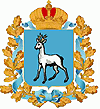 ИЗБИРАТЕЛЬНАЯ КОМИССИЯ САМАРСКОЙ ОБЛАСТИПОСТАНОВЛЕНИЕг. СамараО проведении областного конкурса творческих работ «Выборы глазами молодых и будущих избирателей» в 2016 годуВ соответствии со Сводным планом основных мероприятий по повышению правовой культуры избирателей (участников референдума), обучению организаторов выборов и референдумов, совершенствованию и развитию избирательных технологий в Самарской области на 2016 год, утвержденным постановлением Избирательной комиссии Самарской области от 17 декабря 2015 года № 202/1553-5, Избирательная комиссия Самарской области ПОСТАНОВИЛА:Провести в 2016 году областной конкурс творческих работ «Выборы глазами молодых и будущих избирателей».Утвердить Положение об областном конкурсе творческих работ «Выборы глазами молодых и будущих избирателей» согласно приложению 
№ 1 к настоящему постановлению.Утвердить состав конкурсной комиссии по подведению результатов областного конкурса творческих работ «Выборы глазами молодых и будущих избирателей» согласно приложению № 2 к настоящему постановлению.Финансирование расходов, связанных с проведением областного конкурса творческих работ «Выборы глазами молодых и будущих избирателей», осуществить за счет денежных средств федерального бюджета, выделенных Центральной избирательной комиссией Российской Федерации на проведение мероприятий по повышению правовой культуры избирателей (участников референдума), обучению организаторов выборов и референдумов, совершенствованию и развитию избирательных технологий в Самарской области на 2016 год.Направить настоящее постановление в территориальные избирательные комиссии Самарской области для обеспечения проведения территориального этапа областного конкурса творческих работ «Выборы глазами молодых и будущих избирателей».6. Разместить настоящее постановление на официальном сайте Избирательной комиссии Самарской области в информационно-телекоммуникационной сети «Интернет».7. Контроль за исполнением настоящего постановления возложить на заместителя председателя Избирательной комиссии Самарской области А.Н.Солдатова.Приложение № 1к постановлению Избирательной комиссии Самарской области от ______ № _______ПОЛОЖЕНИЕоб областном конкурсе творческих работ «Выборы глазами молодых и будущих избирателей»Областной конкурс творческих работ «Выборы глазами молодых и будущих избирателей» (далее – Конкурс) проводится в рамках Сводного плана основных мероприятий по повышению правовой культуры избирателей (участников референдума), обучению организаторов выборов и референдумов, совершенствованию и развитию избирательных технологий в Самарской области на 2016 год, утвержденного постановлением Избирательной комиссии Самарской области от 17 декабря 2015 года № 202/1553-5.Организатором Конкурса является Избирательная комиссия Самарской области (далее – Комиссия). Территориальные и участковые избирательные комиссии, Молодежная избирательная комиссия Самарской области оказывают Комиссии необходимое содействие в организации и проведении Конкурса.Проведение Конкурса в 2016 году тематически посвящается выборам депутатов Государственной Думы Федерального Собрания Российской Федерации седьмого созыва и депутатов Самарской Губернской Думы шестого созыва, проводящимся в единый день голосования 18 сентября 2016 года (далее – выборы).Общие положения1.1. Основными целями и задачами Конкурса являются:распространение в молодежной среде представления об эффективности и демократичности избирательной системы современной России;формирование у молодежи активной жизненной позиции, готовности участвовать в общественной и политической жизни страны;повышение доверия молодых избирателей к институту выборов;распространение в молодежной среде знаний об избирательных правах граждан;повышение значимости выборов в глазах молодых избирателей;поиск нестандартных идей, способных эффективно воздействовать на электоральную активность.1.2. Организаторы оставляют за собой право выставочной демонстрации и некоммерческой публикации присланных на Конкурс работ. Конкурсные работы могут быть использованы в деятельности Комиссии, в том числе для издания материалов, направленных на повышение электоральной культуры участников избирательного процесса.2. Номинации конкурсаПлакат.Рисунок.Фотография.Видеоролик.Авторское стихотворение.Проблемное эссе.3. Требования к работам, представляемым на Конкурс3.1. Требования к работам, представляемым на Конкурс в номинации «Плакат».Для участия в Конкурсе принимаются авторские плакаты, представляющие собой крупноформатное изображение, сопровожденное кратким текстом, содержащим смысловое сообщение по тематике Конкурса. Текст на плакате должен быть разборчивым.Конкурсная работа может быть выполнена в любой технике изобразительного искусства (графика, компьютерная графика, граффити, смешанные техники, коллаж и т.д.) и любыми материалами (тушь, гуашь, акварель, пастель и т.д.) на бумаге (картоне) формата от А3 до А1.3.2. Требования к работам, представляемым на Конкурс в номинации «Рисунок».Для участия в Конкурсе принимаются авторские работы, представляющие собой изображение на плоскости, и являющиеся самостоятельным по значению произведением, выполненные от руки в соответствии с тематикой Конкурса.Работа может быть выполнена в любой технике изобразительного искусства (графика, живопись и т.д.) на бумаге (картоне) или ином материале формата от А4 до А1 с использованием одного и более цветов.3.3. Требования к работам, представляемым на Конкурс в номинации «Фотография».Для участия в Конкурсе принимаются фотографии размером 20 см х 30 см, выполненные в соответствии с тематикой Конкурса. К конкурсному материалу прилагается его электронный вариант на CD-диске. 3.4. Требования к работам, представляемым на Конкурс в номинации «Видеоролик».Для участия в Конкурсе принимаются видеоролики, выполненные в соответствии с тематикой Конкурса и направленные на повышение гражданской активности избирателей, побуждению к участию в выборах. Продолжительность видеоролика должна составлять не менее 1,5 минуты и не более 5 минут. Конкурсный  видеоматериал подается в электронном варианте на DVD или CD-диске. Формат конкурсных видеоматериалов – mpg2, mpg4, avi с качеством звука в диапазоне 60 Гц – 12 500 Гц и разрешением не менее 1024х768 пикселей с частотой кадров не менее 25 кадров/сек.3.5. Требования к работам, представляемым на Конкурс в номинации «Авторское стихотворение».Для участия в Конкурсе принимаются стихотворения собственного сочинения, выполненные в соответствии с тематикой Конкурса.  Объем работы – не более 2 страниц печатного текста формата А4. Текст документа должен иметь следующие параметры: шрифт – Times New Roman, размер шрифта – 14, полуторный междустрочный интервал, поля – по 2 см с каждой стороны). Конкурсный  материал подается в печатном виде с приложением его электронного варианта на CD-диске.3.6. Требования к работам, представляемым на Конкурс в номинации «Проблемное эссе».Для участия в Конкурсе принимаются эссе, выполненные в соответствии с тематикой Конкурса. Конкурсная работа должна содержать описание проблемы, затронутой в работе, и авторскую позицию по затронутой проблеме. Объем работы – не более 2 страниц печатного текста формата А4. Текст документа должен иметь следующие параметры: шрифт – Times New Roman, размер шрифта – 14, полуторный междустрочный интервал, поля – по 2 см с каждой стороны). Конкурсный  материал подается в печатном виде с приложением его электронного варианта на CD-диске.3.7. Подача работ на Конкурс по всем номинациям оформляется заявкой, оформленной в соответствии с приложением № 1 к настоящему Положению.3.8. Работы, представляемые на Конкурс в номинациях «Плакат», «Рисунок» или «Фотография», должны иметь также этикетаж, оформленный в соответствии с  приложением № 2 к настоящему Положению. 3.9. Конкурсные работы не должны содержать признаки предвыборной агитации. Работы, содержащие признаки предвыборной агитации, конкурсной комиссией не рассматриваются.3.10. Представленные на конкурс работы не возвращаются и не рецензируются.3.11. Работы, не соответствующие настоящим требованиям, а также нарушающие авторские права других лиц, к рассмотрению не принимаются.3.12. Решением организаторов соответствующего этапа Конкурса номинация, в которой конкурсная работа заявлена участником конкурса, может быть изменена на иную, соответствующую содержанию конкурсной работы.4. Участники Конкурса4.1. Участниками Конкурса являются воспитанники, учащиеся, студенты образовательных организаций Самарской области всех организационно-правовых форм и типов, реализующих основные и дополнительные образовательные программы.4.2. Подведение результатов Конкурса осуществляется по следующим возрастным категориям участников:I группа – до 7 лет;II группа – от 8 до 10 лет;III группа – от 11 до 15 лет;IV группа – от 16 до 18 лет;V группа – от 19 лет до 21 года.5. Порядок организации и проведения Конкурса5.1. Конкурс проводится в период с 1 апреля по 30 ноября 2016 года. 5.2. Конкурс проводится в три этапа: I этап – с 1 апреля по 30 сентября 2016 года – конкурсный отбор, осуществляемый образовательными организациями Самарской области; II этап (территориальный) – с 1 октября по 31 октября 2016 года – конкурсный отбор на территориях городов (городских районов) и районов Самарской области;III этап (областной) – с 1 ноября по 30 ноября 2016 года – конкурсный отбор, проводимый конкурсной комиссией, созданной Комиссией.6. Критерии оценки конкурсных работОценка работ на каждом из этапов Конкурса осуществляется по следующим критериям:соответствие работы целям и задачам Конкурса;соответствие работы тематике Конкурса;художественное исполнение работы;степень информативности конкурсной работы;новизна сюжета конкурсной работы;оригинальность идеи. I этап КонкурсаИнформирование образовательных организаций Самарской области о проведении Конкурса осуществляется Комиссией, территориальными и участковыми избирательными комиссиями, сформированными в Самарской области, иными органами и организациями, оказывающими Комиссии информационную поддержку в проведении конкурса.На I этапе Конкурса конкурсный отбор осуществляется образовательными организациями Самарской области.Для подведения результатов данного этапа Конкурса соответствующая образовательная организация Самарской области своим решением может создавать конкурсную комиссию.Содействие в организации данного этапа Конкурса осуществляется участковой избирательной комиссией, в границах избирательного участка которой находится соответствующая образовательная организация Самарской области.7.5. Соответствующая образовательная организация Самарской области (конкурсная комиссия – в случае ее создания) самостоятельно определяет количество победителей I этапа Конкурса для участия в территориальном этапе Конкурса по каждой номинации в каждой возрастной группе с учетом положений пункта 7.6 настоящего Положения.7.6. На территориальный этап Конкурса от одной образовательной организации может быть выдвинуто не более 5 участников Конкурса по каждой номинации в каждой возрастной группе.7.7. Для демонстрации в единый день голосования 18 сентября 2016 года избирателям соответствующего избирательного участка работ победителей I этапа Конкурса, а также иных работ участников Конкурса, рекомендованных организаторами данного этапа Конкурса, в непосредственной близости от входа на избирательный участок может быть организована выставка конкурсных работ.7.8. Работы победителей I этапа Конкурса представляются образовательной организацией Самарской области в соответствующую территориальную избирательную комиссию Самарской области в срок до 30 сентября 2016 года. Территориальный этап Конкурса8.1. Организация территориального этапа Конкурса осуществляется территориальными избирательными комиссиями Самарской области.8.2. Для проведения территориального этапа конкурса территориальные избирательные комиссии осуществляют прием работ участников Конкурса – победителей I этапа Конкурса от образовательных организаций Самарской области.8.3. Для подведения результатов территориального этапа Конкурса территориальные избирательные комиссии своими решениями могут создавать конкурсные комиссии.8.4. Территориальная избирательная комиссия (конкурсная комиссия – в случае ее создания) самостоятельно определяет количество победителей территориального этапа Конкурса для участия в областном этапе Конкурса по каждой номинации в каждой возрастной группе с учетом положений пункта 8.5 настоящего Положения.8.5. На областной этап Конкурса от одной территориальной избирательной комиссии Самарской области может быть выдвинуто не более 5 участников Конкурса по каждой номинации в каждой возрастной группе.8.6. Работы победителей территориального этапа Конкурса представляются в Комиссию территориальной избирательной комиссией в срок до 31 октября 2016 года.9. Областной этап Конкурса9.1. Для организации и проведения областного этапа Конкурса и подведения результатов Конкурса формируется конкурсная комиссия, состав которой утверждается постановлением Комиссии.9.2. Заседание конкурсной комиссии является правомочным, если на нем присутствует не менее половины членов конкурсной комиссии.9.3. Решение конкурсной комиссии принимается путем открытого голосования большинством голосов от присутствующих на заседании членов конкурсной комиссии и оформляется протоколом.9.4. Конкурсная комиссия самостоятельно определяет количество победителей в каждой номинации и по каждой возрастной группе.9.5. Результаты Конкурса утверждаются Комиссией не позднее 15 декабря 2016 года.9.6. Победители Конкурса награждаются ценными подарками, а остальные участники Конкурса – памятными подарками.9.7. По представлению конкурсной комиссии Комиссией может быть принято решение о поощрении отдельных территориальных и участковых избирательных комиссий, образовательных организаций, педагогических работников, оказавших активное содействие в организации и проведении Конкурса.Приложение № 1к Положению об областном конкурсе творческих работ «Выборы глазами молодых и будущих избирателей»Заявкана участие в областном конкурсе творческих работ  «Выборы глазами молодых и будущих избирателей» Фамилия, имя участника, возраст _____________________________________ _____________________________________________________________________Номинация ____________________________________________________________Название работы _______________________________________________________Наименование образовательной организации _____________________________________________________________________________________________________Педагог (фамилия, имя, отчество, контактный телефон) ______________________ ______________________________________________________________________Подпись руководителя образовательной организацииПечать образовательной организацииПриложение № 2к Положению об областном конкурсе творческих работ «Выборы глазами молодых и будущих избирателей»Областной конкурс творческих работ «Выборы глазами молодых и будущих избирателей»______________________________________________________________________(фамилия, имя участника, возраст)______________________________________________________________________ (номинация, название работы)______________________________________________________________________ (фамилия, инициалы педагога)_______________________________________________________________(наименование образовательной организации)Приложение № 2к постановлению Избирательной комиссии Самарской области от ______ № _______Состав конкурсной комиссии по подведению результатов областного конкурса творческих работ «Выборы глазами молодых и будущих избирателей»3 марта 2016 года                                                                               № 206/1582-5ПредседательИзбирательной комиссииСамарской области                                                              В.Н.МихеевИ.о. секретаряИзбирательной комиссииСамарской области                                                          С.В.СимоноваСимонова Светлана Владимировна –член Избирательной комиссии Самарской области с правом решающего голоса на постоянной (штатной) основе, председатель конкурсной комиссии Сенникова Анна Викторовна–член Избирательной комиссии Самарской области с правом решающего голоса, заместитель председателя конкурсной комиссии Пичугина Марина Александровна–главный специалист организационно-методического отдела аппарата Избирательной комиссии Самарской области, секретарь конкурсной комиссииЧлены конкурсной комиссии:БондаренкоАлександр Иванович–доцент кафедры  изобразительного и прикладного  искусства Поволжской государственной социально-гуманитарной академии, к.п.н., член ВТОО «Союз художников России» (по согласованию)Елшанская Анна Николаевна –начальник организационно-методического отдела аппарата Избирательной комиссии Самарской областиКикинНиколай Георгиевич                   –член ВТОО «Союз художников России», живописец (по согласованию)             Осипова Анна Викторовна–член Молодежной избирательной комиссии Самарской областиПопова Кристина Юрьевна –председатель Молодежной избирательной комиссии Самарской областиТрифонов Иван Юрьевич–член Молодежной избирательной комиссии Самарской областиТрошина Светлана Павловна–начальник правового отдела аппарата Избирательной комиссии Самарской областиЧеремисина Нина Юрьевна–начальник отдела кадрового обеспечения аппарата Избирательной комиссии Самарской области